Publicado en Madrid el 05/04/2019 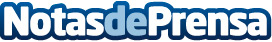 Éxito del Business Afterwork para empresarios en el Skynight de MadridCientos de profesionales y empresarios se dieron cita el pasado 21 de marzo, en el SKYNIGHT del Hotel Puerta de América de Madrid, para hacer Networking de forma distendida. Los asistentes disfrutaron de una velada mágica en el cielo de Madrid, que se repetirá el próximo 30 de mayoDatos de contacto:Ángel Calvo MañasEventos y Networking610742728Nota de prensa publicada en: https://www.notasdeprensa.es/exito-del-business-afterwork-para-empresarios Categorias: Marketing Sociedad Madrid Emprendedores Eventos Recursos humanos http://www.notasdeprensa.es